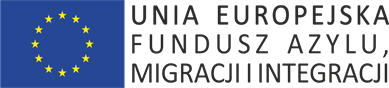 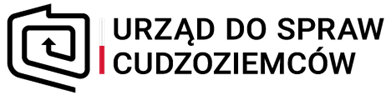 Wynik zapytania o zatrudnieniu:Uprzejmie informuję, iż dokonano wyboru ofert zgodnie z postawionymi w zapytaniu ofertowym na wykonanie wraz z dostarczeniem na potrzeby Urzędu do Spraw Cudzoziemców oznakowanych materiałów promocyjnych, kryteriami oceny wykonawców. Powyższe działanie realizowane jest w ramach nr 6/1-2015/BK-FAMI „Opracowanie i wdrożenie długofalowej strategii komunikacyjnej Urzędu do Spraw Cudzoziemców”, finansowanego ze środków Unii Europejskiej w zakresie Programu Krajowego Funduszu Azylu, Migracji i Integracji – „Bezpieczna przystań”.Urząd do Spraw Cudzoziemców dokonał wyboru najkorzystniejszej oferty spełniającej wymagania postawione w zapytaniu ofertowym i powierzył realizację  przedmiotowego zadania Wykonawcy Intermedia Paweł Kędzierski z siedzibą w Płocku.